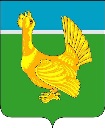 Администрация Верхнекетского районаПОСТАНОВЛЕНИЕВ соответствии с Федеральным законом от 06.10.2003 № 131 – ФЗ «Об общих принципах организации местного самоуправления в Российской Федерации», пунктом 25 части 1 статьи 25 Устава  муниципального образования Верхнекетский район Томской области, постановляю:1.Утвердить Положение о конкурсном отборе на должность руководителя муниципального автономного учреждения  «Верхнекетская централизованная библиотечная система».2.Организацию проведения конкурсного отбора на должность руководителя муниципального автономного учреждения  «Верхнекетская централизованная библиотечная система» осуществляет Управление делами Администрации Верхнекетского района.3.Обнародовать настоящее постановление путем опубликования в информационном вестнике Верхнекетского района «Территория», газете «Заря Севера» и размещения на официальном сайте Администрации Верхнекетского района.4. Контроль за исполнением настоящего постановления возложить на заместителя Главы Верхнекетского района по социальным вопросам.И.о.Главы   Верхнекетского района                                                           Д.В. СибиряковТ.Л. Генералова Дело-2,_Досужева-1, Генералова-1.Утверждено постановлением Администрации Верхнекетского  районаот ___.____.2022 № _____ПОЛОЖЕНИЕо конкурсном отборе на должность руководителя муниципального автономного учреждения  «Верхнекетская централизованная библиотечная система»1.Положение о конкурсном отборе на должность руководителя муниципального автономного учреждения  «Верхнекетская централизованная библиотечная система» (далее – Конкурс) определяет порядок и условия проведения Конкурса на замещение вакантной  должности руководителя муниципального автономного учреждения  «Верхнекетская централизованная библиотечная система».2. Конкурс объявляется, если такое решение принято  Администрацией Верхнекетского района (далее - Администрация). 3. Для проведения Конкурса создается конкурсная комиссия, состав которой утверждается распоряжением Администрации. 4.Комиссия состоит из председателя конкурсной комиссии, заместителя председателя конкурсной комиссии, секретаря конкурсной комиссии и членов конкурсной комиссии.5.Председатель конкурсной комиссии возглавляет конкурсную комиссию и осуществляет общее руководство деятельностью конкурсной комиссии, председательствует на заседаниях конкурсной комиссии, ставит на голосование предложения по рассматриваемым конкурсной комиссией вопросам, организует голосование и определяет результаты голосования, распределяет обязанности между членами конкурсной комиссии, подписывает протоколы заседаний конкурсной комиссии и решения конкурсной комиссии.6.Заместитель председателя конкурсной комиссии  выполняет обязанности председателя конкурсной комиссии в случае его отсутствия, а также выполняет по поручению председателя конкурсной комиссии иные полномочия.7.Секретарь конкурсной комиссии обеспечивает организацию деятельности конкурсной комиссии, ведёт делопроизводство, организует подсчет голосов членов конкурсной комиссии, ведет протоколы заседаний конкурсной комиссии, подписывает совместно с председателем протоколы заседаний конкурсной комиссии и решения конкурсной комиссии, а также выполняет по поручению председателя конкурсной комиссии иные полномочия.8.Все решения конкурсной комиссии принимаются в отсутствии участников Конкурса открытым голосованием большинством голосов от числа членов, присутствующих на заседании комиссии.9.В случае если голоса разделились поровну, голос председателя комиссии является решающим.10.Заседания комиссии считаются правомочными, если на них присутствует 2/3 от числа членов комиссии.11. Конкурсная комиссия не позднее, чем за 30 дней до дня проведения Конкурса размещает на официальном сайте Администрации в информационно - телекоммуникационной сети  «Интернет», газете «Заря Севера», информационном вестнике Верхнекетского района «Территория» объявление о проведении Конкурса, в котором указывается:1)дата, время и место проведения Конкурса;2)срок приема документов (дата начала и дата окончания), место и время приема документов, подлежащих представлению в конкурсную комиссию(далее-Комиссия), требования к кандидатам;3)условия Конкурса;4)перечень документов, необходимых для участия в Конкурсе, и требования к их оформлению;5)адрес, телефон, электронная почта для получения дополнительной информации о Конкурсе.12.Датой проведения Конкурса считается день проведения второго этапа Конкура-собеседования с участниками Конкурса. 13.В Конкурсе могут участвовать граждане Российской Федерации, соответствующие квалификационным требованиям к вакантной должности руководителя библиотеки, централизованной библиотечной системы  установленным   приказом Министерства здравоохранения и социального развития Российской Федерации от 30.03.2011 № 251н «Об утверждении единого квалификационного справочника должностей руководителей, специалистов и служащих, раздел «Квалификационные характеристики должностей работников культуры, искусства и кинематографии»:1)высшее профессиональное образование (библиотечное, экономическое, культуры и искусства, педагогическое);2)стаж работы на руководящих должностях в органах культуры, библиотеках не менее 5 лет;подавшие документы в соответствии с требованиями настоящего Положения. 14. Гражданин Российской Федерации, изъявивший желание участвовать в Конкурсе, в течение 30 дней со дня опубликования объявления о Конкурсе должен лично или через представителя, чьи полномочия удостоверены в установленном законом порядке, представить в Комиссию:1) личное заявление по форме согласно приложению №1 к настоящему Положению;2) собственноручно заполненную и подписанную анкету по форме согласно приложению №2 к настоящему Положению;	3) копию паспорта или документа, заменяющего паспорт гражданина;	4) программу кандидата по развитию муниципального автономного учреждения  «Верхнекетская централизованная библиотечная система» на ближайшие 5 лет  объемом до 15 страниц машинописного текста, шрифтом  Times New Roman, размер шрифта 14,  междустрочный интервал 1,0;	5) документ, подтверждающий стаж работы - копию трудовой книжки, заверенную в установленном законом порядке; 	6)  копии документов, подтверждающих сведения об образовании;	7)если гражданин менял фамилию, имя или отчество, - копии соответствующих документов;	8) заключение медицинского учреждения по учетной форме N 001-ГС/у, утвержденной приказом Министерства здравоохранения и социального развития Российской Федерации от 14 декабря 2009 года № 984н;	9) справку о наличии (отсутствии) судимости и (или) факта уголовного преследования либо о прекращении уголовного преследования по реабилитирующим основаниям, выданную в порядке и по форме, которые устанавливаются федеральным органом исполнительной власти, осуществляющим функции по выработке и реализации государственной политики и нормативно-правовому регулированию в сфере внутренних дел;	10) согласие на обработку персональных данных;	11) справку по форме, утвержденной Указом Президента Российской Федерации от 23 июня 2014 года № 460 «Об утверждении формы справки о доходах, расходах, об имуществе и обязательствах имущественного характера и внесении изменений в некоторые акты Президента Российской Федерации», содержащую:	а) сведения о своих доходах, полученных от всех источников (включая доходы по прежнему месту работы или месту замещения выборной должности, пенсии, пособия, иные выплаты) за календарный год, предшествующий году подачи документов для замещения должности руководителя муниципального автономного учреждения  «Верхнекетская централизованная библиотечная система», а также сведения об имуществе, принадлежащем ему на праве собственности, и о своих обязательствах имущественного характера по состоянию на первое число месяца, предшествующего месяцу подачи документов для замещения должности руководителя муниципального автономного учреждения  «Верхнекетская централизованная библиотечная система» (на отчетную дату);	б) сведения о доходах супруги (супруга) и несовершеннолетних детей, полученных от всех источников (включая заработную плату, пенсии, пособия, иные выплаты) за календарный год, предшествующий году подачи гражданином документов для замещения должности руководителя муниципального автономного учреждения  «Верхнекетская централизованная библиотечная система», а также сведения об имуществе, принадлежащем им на праве собственности, и об их обязательствах имущественного характера по состоянию на первое число месяца, предшествующего месяцу подачи гражданином документов для замещения должности руководителя муниципального автономного учреждения  «Верхнекетская централизованная библиотечная система» (на отчетную дату);	12) доверенность представителя в случае подачи заявления и документов для участия в Конкурсе через представителя;	13) по желанию гражданина  могут быть предоставлены другие документы и их копии, характеризующие его профессиональную подготовку, характеристики, награды, рекомендации.15.Копии документов, указанных в пункте 14 настоящего Положения, предоставляются одновременно с их оригиналами. 16.Прием заявления и документов, их регистрация осуществляется в присутствии гражданина или его представителя и фиксируется в журнале, форма которого приведена в приложении № 3 к настоящему Положению.17. Конкурс проводится в два этапа.18.На первом этапе Комиссия проводит заседание, на котором проверяет представленные документы на предмет их соответствия установленным в пункте 14 настоящего Положения требованиям.19.По итогам заседания, предусмотренного пунктом 18 настоящего Положения, Комиссия принимает решение о допуске гражданина к участию во втором этапе Конкурса либо об отказе в допуске.20.Основаниями для отказа в допуске гражданина к участию  во втором этапе Конкурса является несоответствие квалификационным требованиям, указанным в пункте 13 настоящего Положения, предоставление недостоверных сведений, документов, предусмотренных  пунктом 14 настоящего Положения.21.Уведомление гражданина о результатах заседания Комиссии, предусмотренного пунктом 18 настоящего Положения,  производится в течение 5 рабочих дней по форме, приведённой в приложении № 4 к настоящему Положению.22.Если на первом этапе Конкурса Комиссией не были выявлены граждане, допущенные к участию в Конкурсе, Администрация по обращению Комиссии принимает решение о проведении повторного Конкурса в соответствии с настоящим Положением.23. Комиссия не позднее, чем за 5 дней до начала второго этапа Конкурса - собеседования направляет сообщение о дате, месте и времени его проведения гражданам, допущенным к участию во втором этапе Конкурса.24. Второй этап Конкурса проводится Комиссией в указанные в объявлении о проведении Конкурса время и месте.25.Комиссия оценивает профессиональный уровень граждан, указанных в пункте 23 настоящего Положения(далее-участники Конкурса), на основе информации, полученной в ходе собеседования.26.Собеседование с участниками Конкурса проводится индивидуально в алфавитном порядке.27.Во время собеседования на заседании Комиссии присутствует только тот кандидат, с которым проводится собеседование.28.В случае, если участник Конкурса входит в состав Комиссии, его полномочия прекращаются решением Комиссии.29.В случае, если член Комиссии, находится в близком родстве или свойстве (родители, супруги, дети, братья, сестры, а также братья, сестры, родители, дети супругов и супруги детей) с участником Конкурса, он  не участвует в собеседовании с данным участником Конкурса. 30.Собеседование включает в себя презентацию участниками Конкурса программы развития муниципального автономного учреждения  «Верхнекетская централизованная библиотечная система»  и ответы на вопросы членов Комиссии.31.Презентация не может быть более 15 минут, ответ на один вопрос - более 5 минут.32.При оценке профессионального уровня участников Конкурса Комиссия исходит из следующих требований к проекту программы развития муниципального автономного учреждения  «Верхнекетская централизованная библиотечная система»(далее-программа):1)качество аналитического обоснования;2)качество постановки целей;3)качество содержания.33.Каждый критерий, указанный в пункте 32 настоящего Положения, оценивается членами Комиссии по четырёхбальной шкале (0 – программа не соответствует данному требованию; 1-  программа частично соответствует; 2 – программа в основном соответствует; 3 – программа полностью соответствует) и оценка указывается в листе оценки, форма которого приведена в приложении № 5. 34.После презентации участником Конкурса программы члены Комиссии могут задавать ему вопросы,  вопросы  могут задаваться как по сути представленной программы, так и по представленным участником Конкурса документам, указанным в пункте 14 настоящего Положения.35.При оценке профессионального уровня участников Конкурса по их ответам на вопросы членов Комиссии Комиссия исходит из следующих критериев: 1)знание материала по вопросу; 2)умение пояснить на примерах использование знаний на практике.36.Каждый критерий, указанный в пункте 35 настоящего Положения, оценивается по трехбалльной шкале (0 – не знает и не умеет; 1- неполный ответ на вопрос и частичное понимание, как применить знания на практике; 2 – полный ответ на вопрос и полное понимание  применения теоретических знаний на практике) и оценка указывается в листе оценки, форма которого приведена в приложении № 6. 37. По результатам Конкурса Комиссия принимает  решение о признании одного из участников Конкурса победителем Конкурса. Решение Комиссии принимается в отсутствие участников Конкурса.38. Решение Комиссии оформляется протоколом, который подписывается председателем(в случае его неучастия в заседании - заместителем председателя), секретарем по форме, приведённой в приложении № 7. 39. Решение Комиссии объявляется Комиссией в присутствии всех участников Конкурса. 40.Решение Комиссии о признании одного из участников Конкурса победителем Конкурса направляется Главе Верхнекетского района для принятия решения в соответствии с трудовым законодательством.41. Участник Конкурса вправе обжаловать действия, решения Комиссии в соответствии с законодательством Российской Федерации. 42. Информация о результатах конкурса размещается на официальном сайте Администрации в информационно-телекоммуникационной сети «Интернет».43.  Документы, поданные гражданами в Комиссию, материалы Комиссии  хранятся в Администрации в соответствии с законодательством Российской Федерации об архивном деле.Приложение № 1            к Положению о конкурсном отборе на должность руководителя муниципального автономного учреждения  «Верхнекетская централизованная библиотечная система»Председателю конкурсной комиссии_________________(Ф.И.О. претендента)____________________________________паспорт_____________________________выдан ______________________________дата выдачи_________________________проживающего (ей) по адресу:____________________________________   контактный телефон:__________________ЗАЯВЛЕНИЕ на участие в конкурсном отборе  на должность руководителя муниципального автономного учреждения  «Верхнекетская централизованная библиотечная система»Я ___________________, желаю принять участие в конкурсном отборе  на должность руководителя муниципального автономного учреждения  «Верхнекетская централизованная библиотечная система».Прилагаю следующие документы:-----Согласен (не согласен) на сбор, систематизацию, хранение и передачу следующих персональных данных: фамилия, имя, отчество, регистрация по месту проживания, серия, номер, дата и место выдачи паспорта. __________________                 _________________/_____________________/      (дата)                           (подпись)                                 (расшифровка)              Приложение № 2к Положению о конкурсном отборе на должность руководителя муниципального автономного учреждения  «Верхнекетская централизованная библиотечная система»АНКЕТА10. Выполняемая работа с начала трудовой деятельности (включая учебу в высших и средних специальных учебных заведениях, военную службу, работу по совместительству, предпринимательскую деятельность и т.п.).При заполнении данного пункта необходимо именовать организации так, как они назывались в свое время, военную службу записывать с указанием должности и номера воинской части.11. Государственные награды, иные награды и знаки отличия12. Ваши близкие родственники (отец, мать, братья, сестры и дети), а также муж (жена), в том числе бывшие.Если родственники изменяли фамилию, имя, отчество, необходимо также указать их прежние фамилию, имя, отчество.13. Ваши близкие родственники (отец, мать, братья, сестры и дети), а также муж (жена), в том числе бывшие, постоянно проживающие за границей и (или) оформляющие документы для выезда на постоянное место жительства в другое государство  (фамилия, имя, отчество,с какого времени они проживают за границей)14. Пребывание за границей (когда, где, с какой целью)  15. Отношение к воинской обязанности и воинское звание  16. Домашний адрес (адрес регистрации, фактического проживания), номер телефона либо иной вид связи  17. Паспорт или документ, его заменяющий  (серия, номер, кем и когда выдан)18. Наличие заграничного паспорта  (серия, номер, кем и когда выдан)19. Номер страхового свидетельства обязательного пенсионного страхования (если имеется)
20. ИНН (если имеется)  21. Дополнительные сведения (участие в выборных представительных органах, другая информация, которую желаете сообщить о себе)  22. Мне известно, что сообщение о себе в анкете заведомо ложных сведений может повлечь отказ в регистрации кандидата для участия в конкурсе по отбору кандидатур на должность руководителя муниципального автономного учреждения  «Верхнекетская централизованная библиотечная система».На  проведение  в  отношении  меня  проверочных  мероприятий и обработку моих персональных данных (в том числе автоматизированную обработку) согласен (согласна).            Приложение № 3к Положению о конкурсном отборе на должность руководителя муниципального автономного учреждения  «Верхнекетская централизованная библиотечная система»Журналприема и регистрации заявлений граждан для  участия в конкурсном отборе на  должность руководителя муниципального автономного учреждения  «Верхнекетская централизованная библиотечная система»Приложение № 4к Положению о конкурсном отборе на должность руководителя муниципального автономного учреждения  «Верхнекетская централизованная библиотечная система»УВЕДОМЛЕНИЕо допуске /отказе в допуске к участию во втором этапе конкурса на  должность руководителя муниципального автономного учреждения  «Верхнекетская централизованная библиотечная система»Уважаемый (ая) _________________________________________________________________Настоящим уведомляем Вас, что по итогам рассмотрения Ваших документов, принятых________________________________________________ (дата принятия документов) конкурсной комиссией по конкурсному отбору  на  должность руководителя муниципального автономного учреждения  «Верхнекетская централизованная библиотечная система», принято решение о допуске /отказе в допуске Вас к участию во втором этапе конкурса на  должность руководителя муниципального автономного учреждения  «Верхнекетская централизованная библиотечная система» Причины отказа (в случае отказа): __________________________________________________________________ __________________________________________________________________ __________________________________________________________________ Председатель конкурсной комиссии __________________ __________________ (подпись) (расшифровка подписи) Дата «___» _____________ ______ г. Приложение № 5к Положению о конкурсном отборе на должность руководителя муниципального автономного учреждения  «Верхнекетская централизованная библиотечная система»Листоценки качества программы развития муниципального автономного учреждения  «Верхнекетская централизованная библиотечная система»0 – программа не соответствует данному требованию1-  программа частично соответствует2 – программа в основном соответствует3 – программа полностью соответствует        Приложение № 6к Положению о конкурсном отборе на должность руководителя муниципального автономного учреждения  «Верхнекетская централизованная библиотечная система»Лист оценки ответов участника Конкурса 0 - не знает и не умеет не полный ответ на вопрос и частичное понимание, как применить знания на практикеполный ответ на вопрос и полное понимание о применении теоретических знаний на практике.     Приложение № 7к Положению о конкурсном отборе на должность руководителя муниципального автономного учреждения  «Верхнекетская централизованная библиотечная система»П Р О Т О К О Лзаседания конкурсной комиссии по проведению конкурсного отборана должность руководителя муниципального автономного учреждения  «Верхнекетская централизованная библиотечная система» р.п.Белый Яр					 «____» _______________ 20___ г. На заседании присутствовали члены конкурсной комиссии:_______________________________ .Отсутствовали члены конкурсной комиссии: ___________________________________________. Вел заседание конкурсной комиссии __________________________________________________ .Место работы конкурсной комиссии: ____________________________.___________________________________________________________ Участники конкурсного отбора на должность руководителя муниципального автономного учреждения  «Верхнекетская централизованная библиотечная система»: 1._________________________________________________________________(фамилия, имя, отчество, должность и место работы) 2.________________________________________________________________ (фамилия, имя, отчество, должность и место работы) 3_________________________________________________________________(фамилия, имя, отчество, должность и место работы) В результате рассмотрения и оценки представленных участниками конкурсного отбора на должность руководителя муниципального автономного учреждения  «Верхнекетская централизованная библиотечная система» документов, проведения с ними собеседования, конкурсная комиссия решила: 1.Признать  победителем конкурсного отбора на должность руководителя муниципального автономного учреждения  «Верхнекетская централизованная библиотечная система» гражданина ______________________________________________________________.(фамилия, имя, отчество)2.Направить настоящее решение Главе Верхнекетского района для принятия решения в отношении гражданина_________________________                                                                                                                                                                                                         (фамилия, имя, отчество)__________________________ в соответствии с трудовым законодательством.Председатель конкурсной комиссии: ___________________ __________________________ (Подпись) (Фамилия, имя, отчество) Секретарь конкурсной комиссии: _________________ __________________________ (Подпись) (Фамилия, имя, отчество)     февраля 2022 г.р.п. Белый ЯрВерхнекетского района Томской области№ ______Об утверждении Положения о конкурсном отборе на должность руководителя муниципального автономного учреждения  «Верхнекетская централизованная библиотечная система»Место
для
фотографии1.ФамилияФамилияМесто
для
фотографииИмяМесто
для
фотографииОтчествоОтчествоМесто
для
фотографии2. Если изменяли фамилию, имя или отчество,
то укажите их, а также когда, где и по какой причине изменяли3. Число, месяц, год и место рождения (село, деревня, город, район, область, край, республика, страна)4. Гражданство (если изменяли, то укажите, когда и по какой причине, если имеете гражданство другого государства – укажите)5. Образование (когда и какие учебные заведения окончили, номера дипломов)Направление подготовки или специальность по диплому
Квалификация по диплому6. Послевузовское профессиональное образование: аспирантура, адъюнктура, докторантура (наименование образовательного или научного учреждения, год окончания)
Ученая степень, ученое звание (когда присвоены, номера дипломов, аттестатов)7. Какими иностранными языками и языками народов Российской Федерации владеете и в какой степени (читаете и переводите со словарем, читаете и можете объясняться, владеете свободно)8. Были ли Вы судимы, когда и за что (заполняется при поступлении на государственную гражданскую службу Российской Федерации)9. Допуск к государственной тайне, оформленный за период работы, службы, учебы, его форма, номер и дата (если имеется)Месяц и годМесяц и годДолжность с указанием
организацииАдрес
организации
(в т.ч. за границей)поступленияуходаДолжность с указанием
организацииАдрес
организации
(в т.ч. за границей)Степень родстваФамилия, имя,
отчествоГод, число, месяц и место рожденияМесто работы (наименование и адрес организации), должностьДомашний адрес (адрес регистрации, фактического проживания)“”20 г.	Подписьп/№Дата принятия документовФИО кандидата Почтовый адресКонтактный телефонКритерииОценкаОценкаОценкаОценкаОценкаКритерии01231. Качество аналитического обоснования1.1.Обоснованность важности достижения требуемого результата1.2.Обоснованность отсутствия реальных результатов1.3.Обоснованность причин отсутствия желаемых результатов в практике1.4.Полнота выявленных причин неудовлетворительных результатов1.5.Структурированность проблем1.6.Конкретность выявления недостатков результатов и причин их появления1.7.Обоснованность возможности решить проблему в массовой практике2. Качество постановки целей2.1.Побудительность цели, её соответствие потребностям субъектов деятельности2.2.Реалистичность цели с точки зрения наличия возможностей для её реализации в будущем2.3.Реалистиченость цели с точки зрения времени её достижения2.4.Операциональность формулировки цели3. Качество содержания программы3.1. Инновационность  - актуальность-потенциальная полезность-надежность-перспективность 3.2. Реализуемость новшеств -временные возможности-кадровые возможности-материально-технические возможности-программно-методические возможности-финансовые возможности-нормативно правовые возможности-психологическая готовность-организационная готовность3.3. Качество управления реализацией программы- этапность реализации программы-желаемый результат-критерии эффективности программы-мониторинг реализации программыВопросКритерий012знание материала по вопросуумение пояснить на примерах использование теоретических знаний по вопросу на практикезнание материала по вопросуумение пояснить на примерах использование теоретических знаний по вопросу на практикезнание материала по вопросуумение пояснить на примерах использование теоретических знаний по вопросу на практикезнание материала по вопросуумение пояснить на примерах использование теоретических знаний по вопросу на практикезнание материала по вопросуумение пояснить на примерах использование теоретических знаний по вопросу на практикезнание материала по вопросуумение пояснить на примерах использование теоретических знаний по вопросу на практикезнание материала по вопросуумение пояснить на примерах использование теоретических знаний по вопросу на практикезнание материала по вопросуумение пояснить на примерах использование теоретических знаний по вопросу на практикезнание материала по вопросуумение пояснить на примерах использование теоретических знаний по вопросу на практикезнание материала по вопросуумение пояснить на примерах использование теоретических знаний по вопросу на практике